Алгоритм взаимодействия 
между работодателем, 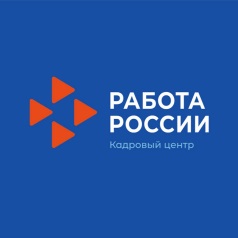 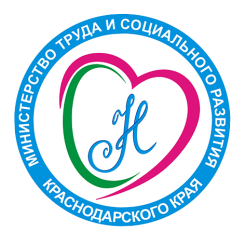 центром занятости населения и ФССВ соответствии с постановлением Правительства Российской Федерации от 13 марта 2021 г. № 362 "О государственной поддержке в 2021 году юридических лиц и индивидуальных предпринимателей при трудоустройстве безработных граждан", в 2021 году предусмотрено возмещение юридическим лицам и индивидуальным предпринимателям затрат, связанных с трудоустройством безработных граждан Фондом социального страхования Российской Федерации (телефон Горячей линии ФСС: 
8 800 302 75 49).Как принять участие в программе работодателю:Зарегистрироваться в личном кабинете информационно-аналитической системы Общероссийская база вакансий "Работа в России" (далее – портал "Работа в России).Подать заявление о предоставлении субсидии Фондом социального страхования РФ (далее – ФСС) юридическим лицам и индивидуальным предпринимателям в целях их стимулирования к трудоустройству безработных граждан.Разместить вакансию на портале "Работа в России" и в регистре получателей государственных услуг в сфере занятости населения – работодателей.Заключить трудовой договор с безработным гражданином, направленным центром занятости населения.Направить в течение 3-х дней в центр занятости населения копию трудового договора или приказа о приеме на работу безработного гражданина, направленного центром занятости населения.Передать данные о принятом на работу гражданине в ПФР, 
о заработной плате в ФНС.Подать заявление на возмещение затрат в ФСС не ранее чем через 1 месяц с даты приема безработного, но не позднее 1 ноября 2021 г.Подтвердить соответствие пунктам 1-7 условий возмещения затрат, указанных в Правилах.Сохранить трудовые отношения не менее чем с 80 % граждан, принятых на работу по направлению центра занятости населения, на 15 декабря 2021 г.Центр занятости населения: Оказывает помощь работодателю в регистрации на портале "Работа в России", в регистре получателей государственных услуг в сфере занятости населения – работодателей, размещении вакансии и подаче заявления на возмещение затрат. Подбирает, согласовывает и направляет безработных граждан к работодателю для трудоустройства.Регистрирует, направляет сведения о работодателях, трудоустроивших безработных граждан, и о трудоустроенных безработных гражданах в рамках реализации Правил через программное обеспечение АРМ ФСС.В соответствии с постановлением Правительства Российской Федерации от 13 марта 2021 г. № 362 "О государственной поддержке в 2021 году юридических лиц и индивидуальных предпринимателей при трудоустройстве безработных граждан", в 2021 году предусмотрено возмещение юридическим лицам и индивидуальным предпринимателям затрат, связанных с трудоустройством безработных граждан Фондом социального страхования Российской Федерации (телефон Горячей линии ФСС: 
8 800 302 75 49).Как принять участие в программе работодателю:Зарегистрироваться в личном кабинете информационно-аналитической системы Общероссийская база вакансий "Работа в России" (далее – портал "Работа в России).Подать заявление о предоставлении субсидии Фондом социального страхования РФ (далее – ФСС) юридическим лицам и индивидуальным предпринимателям в целях их стимулирования к трудоустройству безработных граждан.Разместить вакансию на портале "Работа в России" и в регистре получателей государственных услуг в сфере занятости населения – работодателей.Заключить трудовой договор с безработным гражданином, направленным центром занятости населения.Направить в течение 3-х дней в центр занятости населения копию трудового договора или приказа о приеме на работу безработного гражданина, направленного центром занятости населения.Передать данные о принятом на работу гражданине в ПФР, 
о заработной плате в ФНС.Подать заявление на возмещение затрат в ФСС не ранее чем через 1 месяц с даты приема безработного, но не позднее 1 ноября 2021 г.Подтвердить соответствие пунктам 1-7 условий возмещения затрат, указанных в Правилах.Сохранить трудовые отношения не менее чем с 80 % граждан, принятых на работу по направлению центра занятости населения, на 15 декабря 2021 г.ФСС:Принимает сведения центра занятости населения о работодателях, трудоустроивших безработных граждан, и о трудоустроенных безработных гражданах.Принимает заявление от работодателя на возмещение затрат. Осуществляет проверку на соответствие пунктам 1-7 условий возмещения затрат, указанных в Правилах.Проверяет данные переданные работодателем с данными, переданными центром занятости населения, ПФР и ФНС.При соответствии условий вносит работодателей в реестр для получения субсидии, не позднее 10 дней с момента подачи заявления перечисляет средства и направляет в течение 2-х рабочих дней в личный кабинет информацию о перечислении субсидии (на 1 принятого безработного не более МРОТ +ФОТ). Предоставление субсидии осуществляется ФСС: по истечении 1-го месяца работы трудоустроенного безработного гражданина; по истечении 3-го месяца работы трудоустроенного безработного гражданина; по истечении 6-го месяца работы трудоустроенного безработного гражданина.При несоответствии условий в течение 10 дней со дня направления заявления формирует сообщение об отказе работодателю в предоставлении субсидии и об исключении из реестра и направляет его в личный кабинет.